Związek Miast Polskich wspiera partnerstwa samorządów – ruszyło Centrum Wsparcia DoradczegoCentrum Wsparcia Doradczego (CWD) to pilotażowy projekt doradczy Ministerstwa Funduszy i Polityki Regionalnej realizowany przez Związek Miast Polskich, który wspiera samorządy wspólnie działające na rzecz poprawy jakości życia swoich mieszkańców.Tym razem eksperci Związku Miast Polskich rozpoczęli współpracę z 38 partnerstwami JST, 
z którymi wspólnie zaprojektują rozwiązania dla rozwoju tych obszarów. Sukces projektu może stać się dobrą praktyką dla wielu samorządów w kraju. Jednocześnie samorządowcy 
i eksperci zaproponują systemowe rozwiązania, które będą mogły funkcjonować w polityce rozwoju regionalnego w każdym województwie.Pilotażowy projekt Centrum Wsparcia Doradczego obejmuje 337 gmin i 35 powiatów połączonych w 38 partnerstw, zlokalizowanych w 15 województwach. Działania doradcze mają pomóc obszarom najbardziej dotkniętym problemami o charakterze społecznym 
i gospodarczym, tzw. obszarom zagrożonym trwałą marginalizacją, ale również małym 
i średnim miastom. Eksperci ZMP pomogą samorządowcom zdiagnozować problemy 
i zidentyfikować wewnętrzny potencjał obszarów, a następnie na tej podstawie lepiej zaplanować rozwój zrzeszonych w partnerstwa samorządów. W tym również przygotować przedsięwzięcia, które będą mogły być sfinansowanie z funduszy unijnych i krajowych.W ramach doradztwa eksperci ZMP pomogą samorządowcom przygotować pogłębioną diagnozę obszaru partnerstwa, opracują wspólnie strategię rozwoju obszaru partnerstwa oraz przygotują pakiet projektów wraz z analizami ich wykonalności i harmonogramami realizacji. Dla wybranego przez partnerów przedsięwzięcia przygotowany zostanie wstępny wniosek o jego dofinansowanie.Trójstronna formuła projektu CWD, realizowanego wspólnie z samorządami lokalnymi, urzędami marszałkowskimi i ministerstwem, zapewni spójność realizowanych działań
i niewątpliwie zacieśni długofalową współpracę. To również szansa na wypracowanie nowych, wspólnych projektów w ramach kolejnej perspektywy finansowej.  Formuła partnerska wyróżnia z pewnością projekt na tle innych tego typu przedsięwzięć. „Być może po raz pierwszy spojrzymy na kolegów z sąsiednich samorządów, nie jak na konkurentów, a jak na partnerów. Dzięki temu uświadomimy sobie, co nas łączy, co zapewni korzyści, co trzeba poprawić, a z czego zrezygnować. Dzięki współpracy trzech środowisk: samorządu lokalnego, samorządu regionalnego i ministerstwa odpowiadającego za politykę rozwoju – wspólnie zaprojektujemy rozwiązania strategicznego planowania rozwoju i jego finansowania na najbliższe lata” – mówi Jarosław Komża, kierownik projektu CWD i doradca strategiczny Związku Miast Polskich. Strategie terytorialne, które mają zostać wypracowane w ramach pilotażu, będą uwzględniać rzeczywiste potrzeby społeczności lokalnej. Zatem poza ścisłą współpracą sąsiadujących samorządów, kolejnym atutem projektu będzie udział w nim najbardziej zainteresowanych, czyli samych mieszkańców, którzy zostaną zaproszeni do dialogu. „Zapytamy o zdanie młodzież, liderów samorządowych i przedsiębiorców. W tworzenie strategii partnerstwa zaangażujemy mieszkańców, organizacje pozarządowe i przedsiębiorców. Tym samym wspólnie wypracujemy plan rozwoju, z którym każdy będzie się identyfikował i widział w nim szansę na rozwój, gdyż będzie jego częścią” – deklarują doradcy 38 partnerstw. Jak podkreślają przedstawiciele Ministerstwa Funduszy i Polityki Regionalnej, współpraca 
w ramach CWD poprawi efektywność realizowanych działań, jak również zoptymalizuje koszty świadczenia usług publicznych ponad podziałami administracyjnymi.W partnerstwach rozpoczęły się już pierwsze badania ankietowe mieszkańców oraz badania opinii i planów życiowych młodzieży. Wyniki tych badań będą wykorzystane w pogłębionej diagnozie obszaru partnerstwa i pomocne w opracowaniu strategii jego rozwoju. To nie pierwsze działania ZMP wspierające rozwój partnerstw JST w Polsce. Przypominamy, że w latach 2012-2016 Związek był liderem projektu „Budowanie kompetencji do współpracy międzysamorządowej i międzysektorowej jako narzędzia rozwoju lokalnego i regionalnego” współfinansowanego przez MF EOG 2009-2014. Wówczas eksperci ZMP doradzali również w tworzeniu kilkudziesięciu partnerstw samorządowych w kraju. Celem działań doradczych było przede wszystkim wprowadzenie zintegrowanego zarządzania terytorialnego wykraczającego poza granice administracyjne pojedynczej JST oraz włączającego do stałego dialogu partnerów samorządowych, organizacje pozarządowe i partnerów sektora prywatnego, a także szeroka promocja podejścia partnerskiego w strategicznym planowaniu obszarów funkcjonalnych wśród JST.Więcej informacji znajduje się tutaj: CWD (google.com)Kontakt:Jarosław Komżakierownik projektu CWD i doradca strategiczny Związku Miast Polskichtel. 604 483 384jaroslaw.komza@zmp.poznan.plJoanna Proniewiczrzecznik prasowy Związku Miast Polskichtel. 601 312 741joanna.proniewicz@zmp.poznan.plZwiązek Miast Polskich Informacja prasowa13 stycznia 2021 r.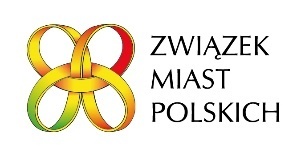 